PRIMER FESTIVAL  DE LA CANCIÓN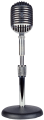 UNIVERSIDAD DE PAMPLONASEDE PRINCIPAL – EXTENSIÓN VILLA DEL ROSARIOREGLAMENTOEl presente reglamento se establece con el objeto de dar a conocer las bases y parámetros técnicos, musicales y organizativos que regirán EL PRIMER FESTIVAL  DE LA CANCIÓN, UNIVERSIDAD DE PAMPLONANuestro objetivo primordial es estrechar los lazos de amistad entre los diferentes estamentos de nuestra universidad, el intercambio de experiencias, talento y conocimientos que nos permita fortalecer la identidad y el sentido de pertenencia.TITULO 1º ORGANIZACIÓNArtículo 1.  La organización, dirección y coordinación general del evento estará a cargo de la oficina del Centro de Bienestar Universitario y particularmente en el Área de Cultura.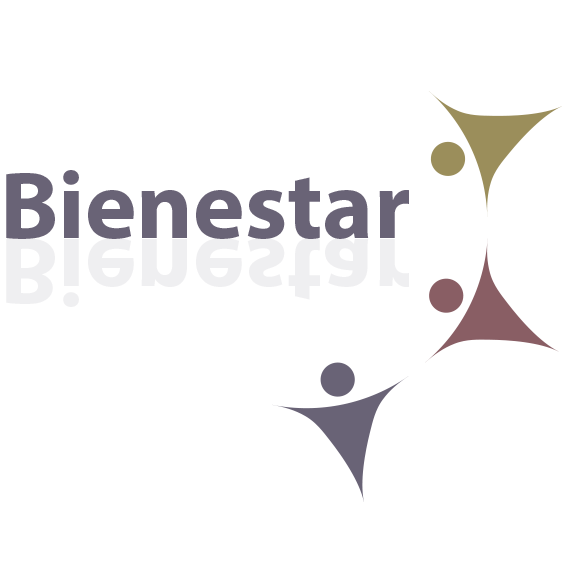 TITULO 2ª LUGAR Y FECHA DE REALIZACIÓN DEL FESTIVALArtículo 2.  El encuentro se realizará el día Martes 31 de Mayo                    Sede Principal: Teatro Jáuregui a las 7:00 p.m. 	        Extensión Villa del Rosario: Auditorio Jossimar Calvo a las 2:00 p.m.TITULO 3º CARACATERÍSTICAS PARTICIPANTESArtículo 3. Podrán participar en el encuentro, aquellas personas de naturaleza aficionada, empíricas y/o académicas, docentes, administrativos, estudiantes, egresados y jubilados de la Universidad de Pamplona. Artículo 4. Categoría: La categoría será solistas de cualquier edad, género y condición.Artículo 5. El acompañamiento de los cantantes será responsabilidad de cada uno de ellos (Los participantes). Podrán utilizar pistas de audio o acompañamiento con músicos en vivo.Parágrafo 1. Si el acompañamiento será con pista de audio, esta deberá ser entregada a la organización en las fechas que se estipulen, para su respectiva aprobación, de tal manera que, se garantice la calidad de la misma.Parágrafo 2. Si el acompañamiento será con músicos en vivo, se deberá entregar los requerimientos técnicos y el diagrama de ubicación en el escenario de los mismos en las fechas que se estipulen, de tal manera que, se dispongan de los elementos necesarios para una óptima puesta en escena. (Sujetos a las herramientas con las que cuenta nuestra institución). TITULO 4º REQUISITOS PARA LOS PARTICIPANTESArtículo 6. Los participantes deben estar vinculados a la Universidad de Pamplona, estudiantes, docentes, administrativos, egresados y jubilados. Artículo 7. El plazo de inscripciones, entrega de pistas de audio, requerimientos técnicos, audición privada y presentación final para los participantes será:Fecha de inscripción: Viernes 13 de Mayo Fecha de entrega de pistas de audio y requerimientos técnicos: Lunes 16 de MayoFecha de audición privada: Miércoles 18 de MayoFecha presentación final: Martes 31 de MayoArtículo 8. La inscripción se realizará en la oficina del Centro de Bienestar Universitario, Área de Cultura diligenciando el formato establecido, que podrán adquirir con anterioridad en esta dependencia o descargándolo de la página web institucional www.unipamplona.edu.co El formato diligenciado debe ser enviado el Viernes 13 de Mayo a:Participantes Sede Principal: culturabienestar@unipamplona.edu.coParticipantes Extensión Villa del Rosario: deporteyculturavilla@unipamplona.edu.co Artículo 9. La entrega de Pistas de Audio y requerimientos técnicos será el lunes 16 de mayo, de 8:00 a 12:00 m. y 2:00 a 6:00 p.m. en la Oficina del Área de Cultura del Centro de Bienestar Universitario.Artículo 10. Se realizará una audición privada el miércoles 18 de Mayo, para determinar los participantes seleccionados a la presentación final el Martes 31 de Mayo.Participantes Sede Principal: Oratorio a las 6:00 p.m.Participantes Extensión Villa del Rosario: Auditorio Jossimar Calvo 2:00 p.m.TITULO 5º DE LA CALIFICACIÓNArtículo 11. Los Jurados calificadores serán seleccionados por el comité organizador del evento, teniendo en cuenta su idoneidad.Artículo 12. Los elementos a tener en cuenta por lo jurados calificadores a la hora de emitir su fallo serán:Medida 25%Afinación 25%Puesta en Escena 25%Interpretación 25%TITULO 6º PREMIACIÓNArtículo 13. Se premiará primero, segundo y tercer lugar.TÍTULO 7º PROGRAMAArtículo 14. Programación General del Festival.  El festival tendrá una programación que se compartirá en una charla técnica con los participantes antes del evento quienes serán citados vía mail.TITULO 8º APLICACIÓN DEL REGLAMENTOArtículo 15. El fallo final será inapelable.Artículo 16. La organización y desarrollo del EL PRIMER FESTIVAL  DE LA CANCIÓN UNIVERSIDAD DE PAMPLONA, se regirá por el presente reglamento.FRANLET ROCIO ARAQUE CASTELLANOS        LAURA MARCELA MONSALVEDirectora Centro de Bienestar Universitario  	 Coordinadora  Área de CulturaLEIDNER J. RUEDA BARBOSADirector Coro Unipamplona